医疗解决方案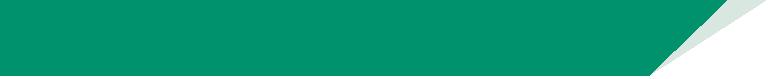 w w w . i e i w o r l d . c o m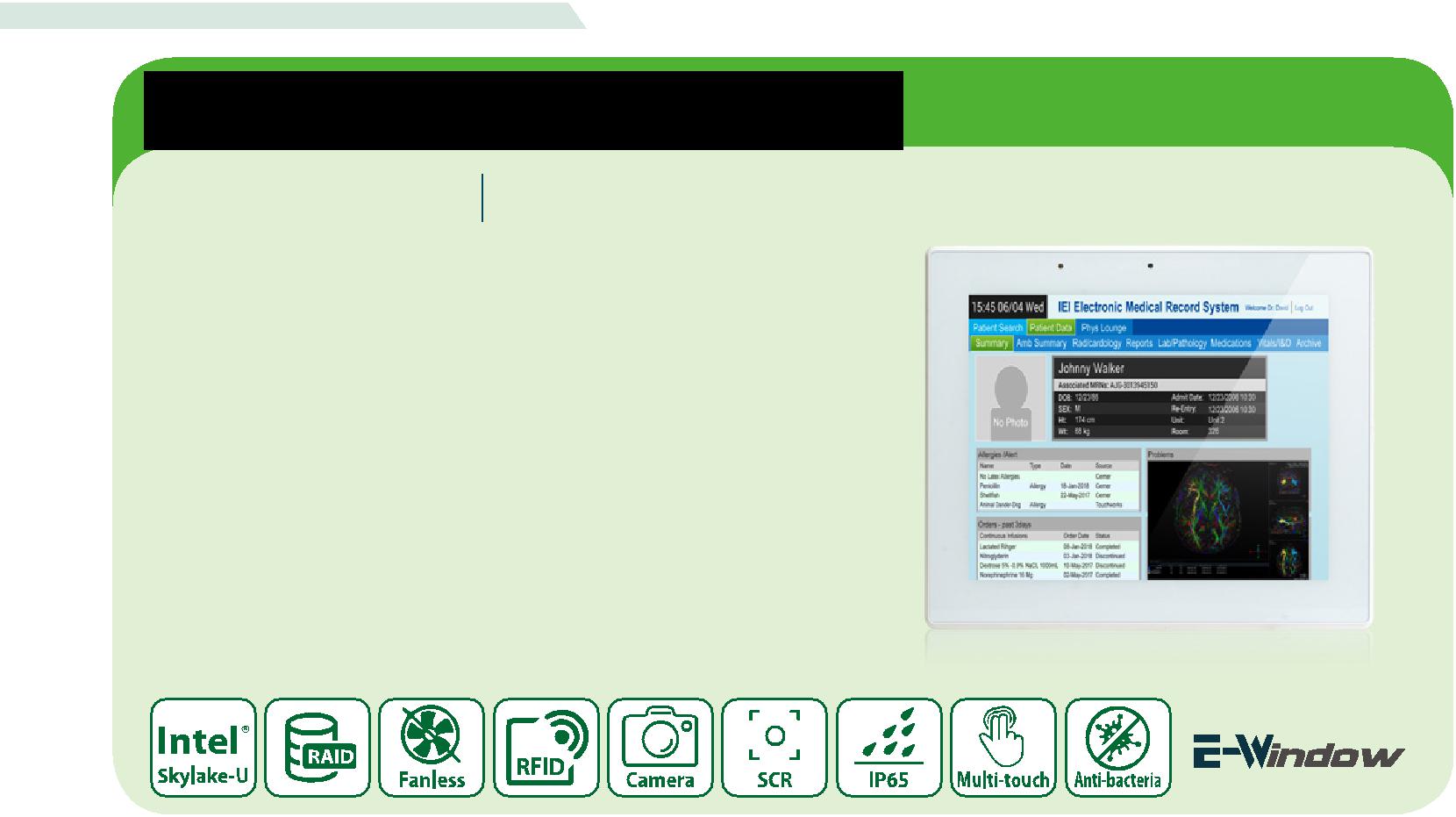 定点照护终端POC-17C-ULT3 17”第六代英特尔®移动ULT核心™i7 / i5 /赛扬处理器医疗平板电脑特征17" 5:4 LED面板（1280 x 1024）第六代英特尔®移动ULT核心™i7-6600u /核心™i5-6300u /赛扬 ®3 855u投射电容式多点触摸10点IP65标准的前面板抗菌盖支持RAID功能（RAID 0和RAID 1）（仅为核心™i5或i7核心™）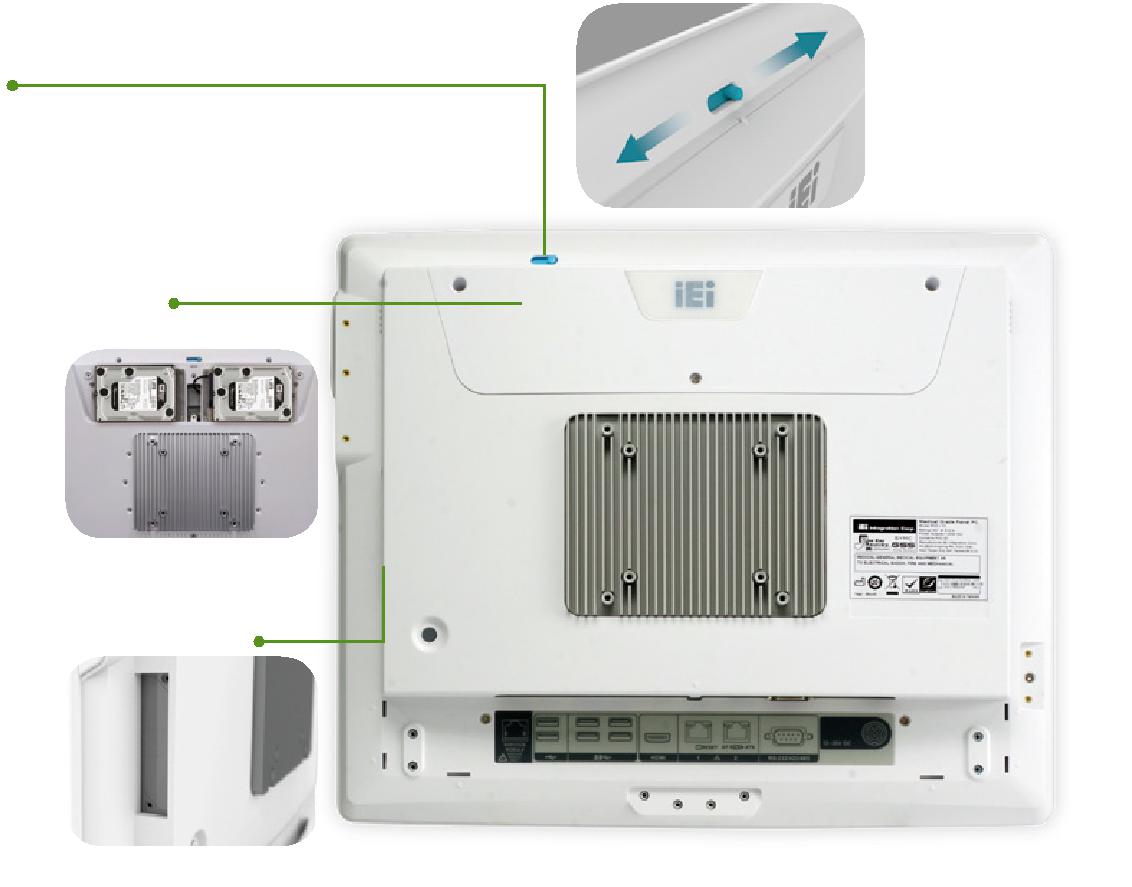 ● 内置摄像机盖相机罩保护病人的隐私。内置式设计，维护更方便，防止盖损。● RAID 0 and RAID 1 功能RAID0/1通过镜像提供冗余—数据与两个驱动器完全相同。医院里的用户不再需要担心丢失的数据了。（仅为核心™i5或以上）● E-Window 多个扩展保留的PC Ie mini插槽扩展帮助系统集成商轻松添加更多的功能，而无需任何附加费用。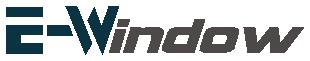 ● 前面IP65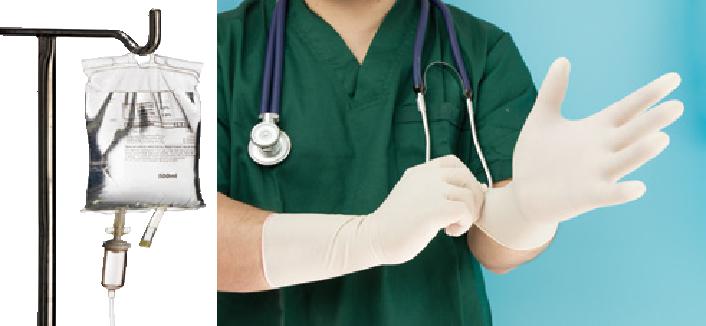 易于清洁，喷洗涤剂正面擦拭高级盐水触摸屏PCAP触摸不仅支持多点触摸功能，佩戴手套时也可进行平稳的控制。此外，我们还与供应商合作，努力避免触摸屏存在无菌盐水时发生意外操作。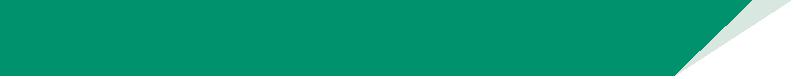 医疗解决方案w w w . i e i w o r l d . c o m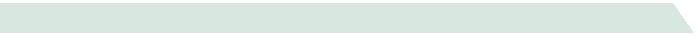 规格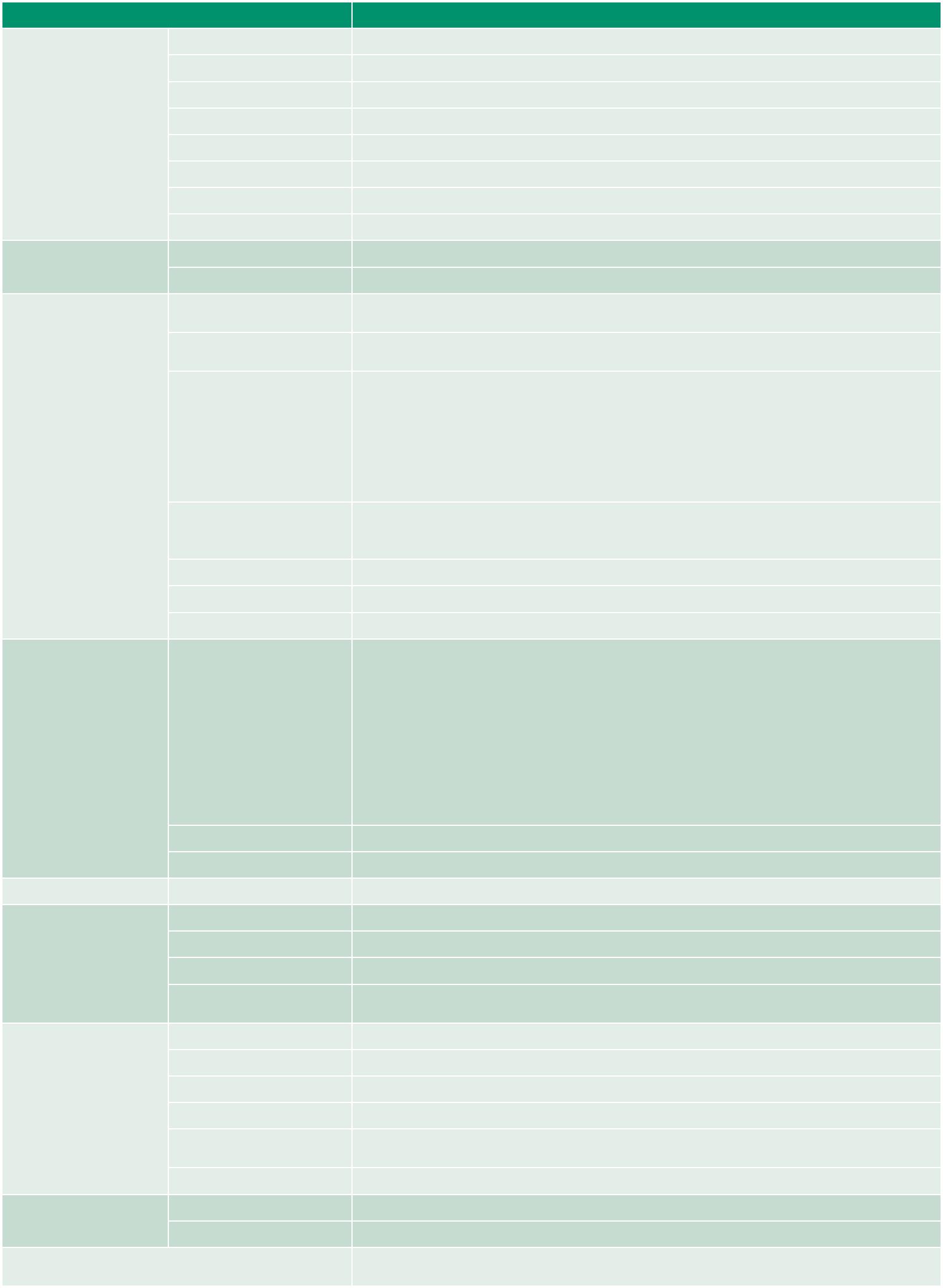 医疗解决方案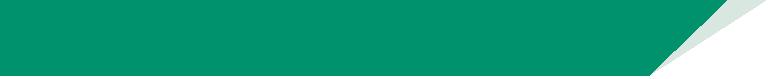 w w w . i e i w o r l d . c o m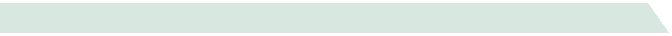 订购信息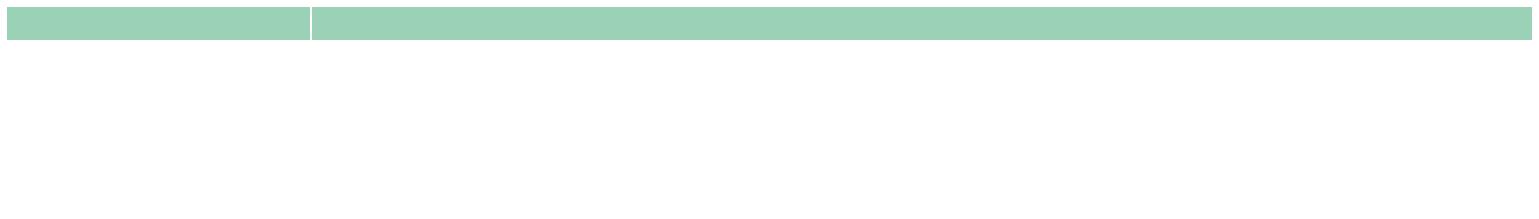 可选配件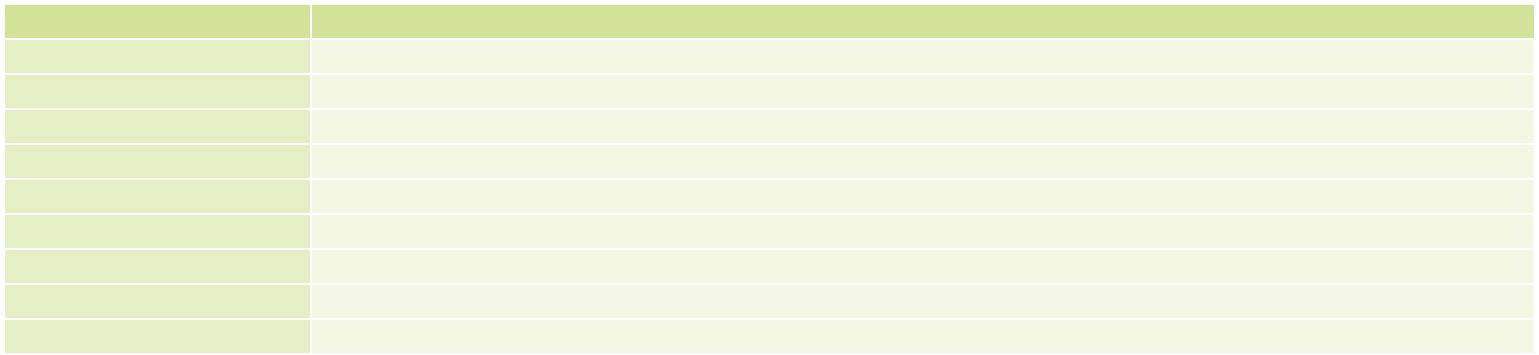 IQ 安装选项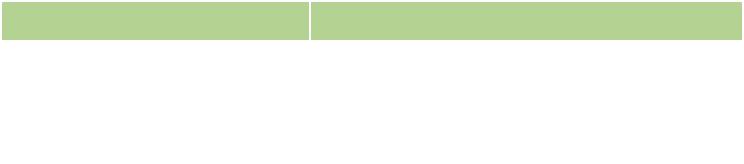 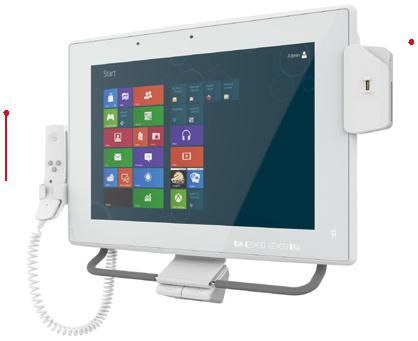 包装清单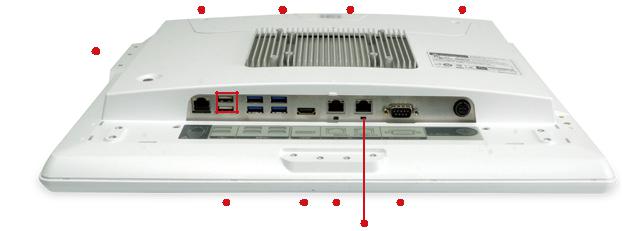 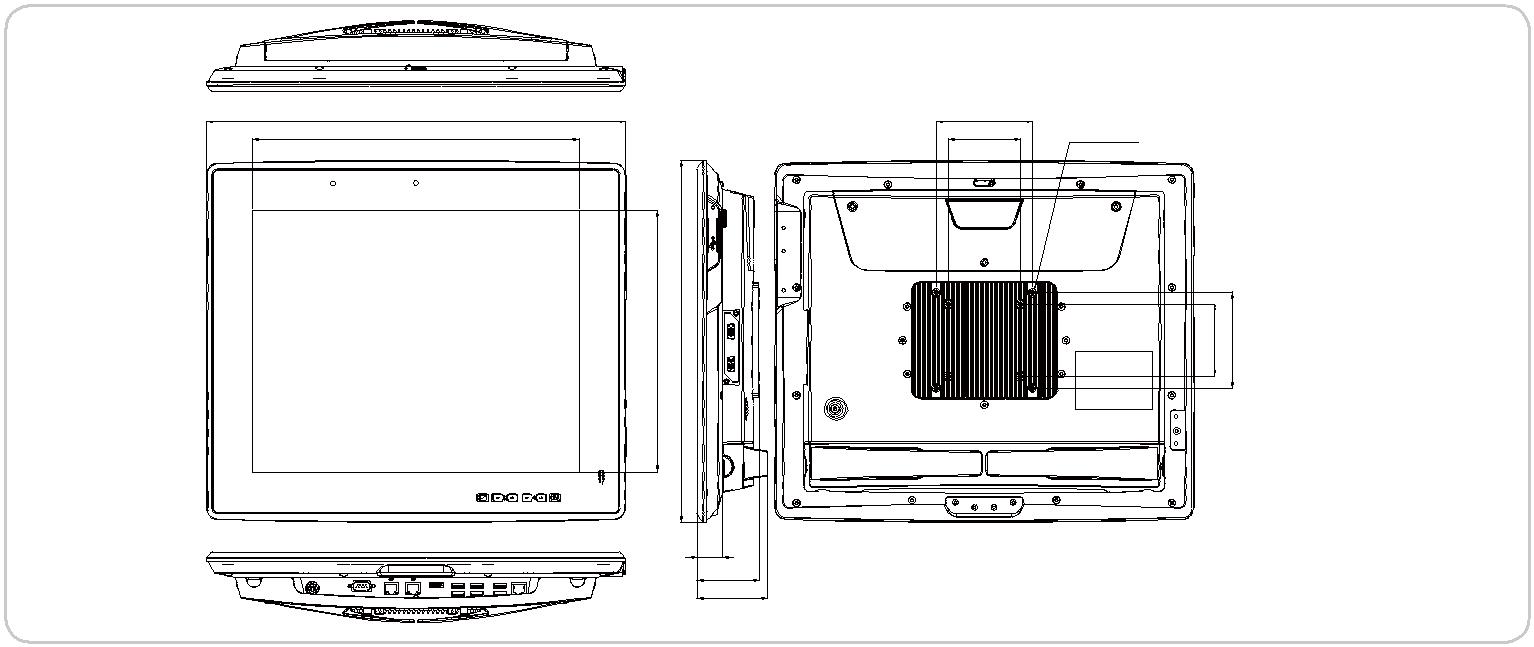 26.264.573.2ModelPOC-17C-ULT3LCD 显示屏17” (5:4)最大分辨率1280 (W) x 1024 (H)亮度(cd/m²)350LCD规格对比度1000:1LCD规格LCD 颜色16.7MLCD 颜色16.7M像素间距(mm)0.264 (H) x 0.264 (V)可视角度 (H-V)170° / 160°背光MTBF (hrs)30000 (LED backlight)触摸屏触摸屏触摸屏类型Projected capacitive type with 10-point multi-touch触摸屏触摸屏表面硬度6H表面硬度6H支持的CPU6th Generation Intel® mobile ULT Core™ i7-6600U / Core™ i5-6300U / Celeron®支持的CPU3855U3855U内存Two 260-pin 1600/1333MHz dual-channel DDR4 SO-DIMM, 4GB pre-installed (system内存max.32GB)max.32GB)1 x RJ-11 for barcode module (1D/2D)4 x USB 2.0 (2 for side)4 x USB 3.0 portI/O 接口1 x HDMI output系统2 x GbE LAN port系统1 x RS-232/422/4851 x RS-232/422/4851 x 12~28V DC jack2 x 2.5” SATA 6Gb/s accessible HDD bay with RAID 0,1 (RAID function only for Core™存储卡i5 and Core i7™)1 x mSATA (E-Window)音频2 x 2W speaker and digital microphone摄像头和麦克风2-megapixel CMOS front-facing camera with auto-focus and digital microphone扩展1 x E-Window slot (full-size PCIe Mini slot with PCIe/mSATA/USB)1 x LCD on/off1 x Brightness up1 x Brightness down1 x Volume up功能 键1 x Volume down功能 键1 x Touch lock button for cleaning其他特点其他特点1 x Touch lock button for cleaning其他特点其他特点Combinations:1 x Lock/Unlock OSD1 x Power on/off自动感光Yes散热Fanless链接无线和蓝牙IEEE 802.11 a/b/g/n/ac 2T2R module with Bluetooth V4.1 (M.2 2230 A-E key module)材质ABS+PC plastic with anti-bacterial material pantone RAL 9016 (apple white)安装Wall, Stand and Arm VESA 100/75物理净重6.0 Kg净重6.0 Kg尺寸 (WxHxD) (mm)435 x 376 x 64.5435 x 376 x 64.5操作温度0°C ~4 0°C存储温度-20°C ~ 65°C湿度10% to 95% (non-condensing)环境震动1G震动1G冲击Operating Shock: 5G peak acceleration (11ms duration)冲击Non-Operating Shock: 15G peak acceleration (11ms duration)Non-Operating Shock: 15G peak acceleration (11ms duration)IP 等级IP65 compliant front panel电源电源输入12V~28V DC input电源电源适配器120W medical power adapter: Input: 90V~264V AC, Output: 19V DC电源适配器120W medical power adapter: Input: 90V~264V AC, Output: 19V DC认证CE, FCC Class B part 18,ANSI/AAMI ES60601-1认证CAN/CSA-C22.2 No. 60601-1:14,IEC 60601-1-6/IEC62366,ISO 14971CAN/CSA-C22.2 No. 60601-1:14,IEC 60601-1-6/IEC62366,ISO 14971P料号.描述POC-17C-ULT3-C/PC/4G-R1017” 350 cd/m² 1280x1024Panel PC with 6th generation 14nm Intel® mobile Celeron® 3855U (15W) 1.6GHz on-board processor (ULT), one 4GBPOC-17C-ULT3-C/PC/4G-R10DDR4 RAM, 802.11a/b/g/n/ac Wi-Fi module, PCAP touchscreen, 2-megapixel camera, microphone, R10DDR4 RAM, 802.11a/b/g/n/ac Wi-Fi module, PCAP touchscreen, 2-megapixel camera, microphone, R10DDR4 RAM, 802.11a/b/g/n/ac Wi-Fi module, PCAP touchscreen, 2-megapixel camera, microphone, R10DDR4 RAM, 802.11a/b/g/n/ac Wi-Fi module, PCAP touchscreen, 2-megapixel camera, microphone, R10POC-17C-ULT3-i5/PC/4G-R1017” 350 cd/m² 1280x1024Panel PC with 6th generation 14nm Intel® mobile Core™ i5-6300U (15W) 2.4GHz on-board processor (ULT), one 4GBPOC-17C-ULT3-i5/PC/4G-R10DDR4 RAM, 802.11a/b/g/n/ac Wi-Fi module, PCAP touchscreen, 2-megapixel camera, microphone, R10DDR4 RAM, 802.11a/b/g/n/ac Wi-Fi module, PCAP touchscreen, 2-megapixel camera, microphone, R10DDR4 RAM, 802.11a/b/g/n/ac Wi-Fi module, PCAP touchscreen, 2-megapixel camera, microphone, R10DDR4 RAM, 802.11a/b/g/n/ac Wi-Fi module, PCAP touchscreen, 2-megapixel camera, microphone, R10POC-17C-ULT3-i7/PC/4G-R1017” 350 cd/m² 1280x1024Panel PC with 6th generation 14nm Intel® mobile Core™ i7-6600U (15W) 2.6GHz on-board processor (ULT), one 4GBPOC-17C-ULT3-i7/PC/4G-R10DDR4 RAM, 802.11a/b/g/n/ac Wi-Fi module, PCAP touchscreen, 2-megapixel camera, microphone, R10DDR4 RAM, 802.11a/b/g/n/ac Wi-Fi module, PCAP touchscreen, 2-megapixel camera, microphone, R10DDR4 RAM, 802.11a/b/g/n/ac Wi-Fi module, PCAP touchscreen, 2-megapixel camera, microphone, R10DDR4 RAM, 802.11a/b/g/n/ac Wi-Fi module, PCAP touchscreen, 2-megapixel camera, microphone, R10料号描述MEDP-HS-R10USB interface VoIP phone and its holder, whiteMEDP-CR-02-R10Magnetic card reader/Smart card reader/Fingerprint sensor, whiteMEDP-HD-R10Metal handle covered with soft rubberMEDP-HD-BR-R11Metal handle covered with soft rubber, with barcode reader and reading light, whiteMEDP-MF-RFID-02-R10Mifare RFID reader, 13.56MHz, with LED indicator and 100mm antenna, IEI assembly onlyMEDP-TPM-02-R10Trusted platform module kit with 300mm cable, IEI assembly onlyMEDP-EZS-R10VESA 100 x 100 mm panel PC stand with a cable management hole, whitePOC-17C-ULT3-W10E64-V-R10OS Image with Windows Embedded Standard 10 E Value 64-bit for POC-17C/W24C Series, with DVD-ROM, RoHSPOCP-CC03-R10POC-17C-ULT3 cable cover, white, plastic, R10名称料号壁挂套件AFLWK-19B臂ARM-31-RS站架STAND-A21-R10名称料号数量  描述数量  描述63040-580120-000-1120W medical power adapter: Input:电源适配器RS190V~264V AC, Output: 19 V DC电源适配器RS90V~264V AC, Output: 19 V DC电源线1European power cords, 183 CM, C133合1读卡器 (可3合1读卡器 (可3合1读卡器 (可3合1读卡器 (可3合1读卡器 (可3合1读卡器 (可3合1读卡器 (可3合1读卡器 (可3合1读卡器 (可3合1读卡器 (可3合1读卡器 (可3合1读卡器 (可3合1读卡器 (可3合1读卡器 (可3合1读卡器 (可选)选)选)选)选)选)选)选)选)选)选)选)选)选)选)I/O 接口I/O 接口I/O 接口I/O 接口I/O 接口I/O 接口I/O 接口I/O 接口I/O 接口I/O 接口I/O 接口I/O 接口I/O 接口I/O 接口I/O 接口I/O 接口I/O 接口I/O 接口I/O 接口I/O 接口I/O 接口I/O 接口I/O 接口I/O 接口VoIP 电话VoIP 电话Barcode 模块USB 3.0  GbE LANBarcode 模块USB 3.0  GbE LANBarcode 模块USB 3.0  GbE LANBarcode 模块USB 3.0  GbE LANBarcode 模块USB 3.0  GbE LANBarcode 模块USB 3.0  GbE LANBarcode 模块USB 3.0  GbE LANBarcode 模块USB 3.0  GbE LANBarcode 模块USB 3.0  GbE LANBarcode 模块USB 3.0  GbE LANBarcode 模块USB 3.0  GbE LAN12~28V 电源接口12~28V 电源接口(可选)(可选)E-Window(可选)(可选)E-Window(可选)(可选)E-WindowE-WindowE-WindowUSB 2.0HDMI  ResetRS-232/422/485Mifare RFIDmodule(optional)AT/ATXAT/ATXPOC-17C-ULT3 尺寸 (单位: mm)435100338.92758-KFE-M4-5L34271.85375.75100